Túrakód: TK_Masz-i  /  Táv.: 51,2 km  /  Frissítve: 2021-01-22Túranév: Terepkerékpáros / Maszlaghalmi iskolaEllenőrzőpont leírás:Feldolgozták: Baráth László, Hernyik András, Valkai Árpád, 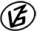 Tapasztalataidat, élményeidet őrömmel fogadjuk! 
(Fotó és videó anyagokat is várunk.)          Elnevezése          ElnevezéseKódjaLeírása1.Rajt-Cél (rendezvény)501QRMobil pont rendezvény rajtjához / A Dózsa-ház keleti oldalán, az épület és a Kurca közötti partszakaszon2.Körtefa / Sziget512QRAz aszfaltút NY-i oldalán, a tanyatelek D-i oldalán, a szigeti rámpa előtt, egy körtefán3.Tisza ártér-3 / Sziget508QRA Tisza árterében, a szigeti hobbikertek lejárója előtt, egy kőrisfa törzsén4.Tisza ártér-2 / Bogaras507QRA Tisza árterében, a katonai gyakorlóteret követően, a parton, egy kőrisfa törzsén5.Tisza 239 fkm513QRA Tisza ÉK-i partján, a 239 fkm tábla felett6.451-es út hídfő DNY520QRA Tisza DNY-i oldalán, a 451-es úttól D-re, a töltéstől DNY-ra, az út É-i oldalán, egy fán7.Greskovits-Sághy feszület (1937)514QRAz utak kereszteződésében közrevett területen, a feszület ÉK-i oldalán, egy akácfa törzsén8.Vidre-éri nádas515QRA Vidre-ér elérése előtt, az út ÉNY-i oldalán egy kőrisfán9.Maszlaghalmi Iskola516QR46119-es út D-i oldalán, a Maszlaghalmi Iskola emlékhelye előtt, egy nyárfán10.Plékrisztus (1926)517QRA földút DDK-i oldalán, a plékrisztus kovácsoltvas kerítésén11.Felső-csatorna / kisakácos518QRA 451-es úttól, Felső-csatornától DNY-ra, 4519-es úttól ÉNY-ra, a földút ÉK-i oldalán, az akácfa csoport DNY-i szélén12.Csongrádi tanyák DK519QRCsongrádtól DK-re, a 451-es úttól DNY-ra, a földút ÉK-i oldalán egy akácfán, a tanyatelek szélén13.451-es út hídfő DNY520QRA Tisza DNY-i oldalán, a 451-es úttól D-re, a töltéstől DNY-ra, az út É-i oldalán, egy fán14.Körtefa / Sziget512QRAz aszfaltút NY-i oldalán, a tanyatelek D-i oldalán, a szigeti rámpa előtt, egy körtefán15.Cél (rendezvény)502QRMobil pont rendezvény rajtjához / A Dózsa-ház keleti oldalán, az épület és a Kurca közötti partszakaszon